 Regulamin konkursu fotograficznego dla Rodziców 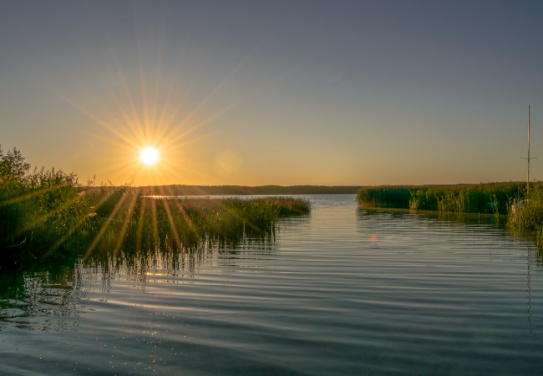 "POLSKIE KRAJOBRAZY"realizowanego w roku szkolnym 2018/2019INFORMACJE POODSTAWOWE:Organizatorem konkursu jest: 	Miejskie Przedszkole Nr 29 w Częstochowie	42-280 Częstochowa, ul. Osada Młyńska 1Konkurs zorganizowany jest dla Rodziców dzieci uczęszczających do MP 29.Celem konkursu jest promocja twórczej aktywności rodziców oraz pobudzanie i rozwijanie zainteresowania fotografią.Prace oceni jury powołane przez dyrektora MP 29. Termin dostarczania prac: 13.09.2018Prace można składać u wychowawców grup.Uroczyste ogłoszenie wyników konkursu odbędzie się  19.09.2018.CELE KONKURSU:Rozbudzanie wrażliwości na piękno polskich krajobrazów.Zwrócenie uwagi na uroki naszego kraju, poprzez prezentację prac fotograficznych.Promocja walorów przyrodniczych, architektonicznych Polski.Rozbudzanie własnej kreatywności, zainteresowania fotografią.WARUNKI UCZESTNICTWA:Do konkursu można zgłaszać prace wykonane przez Rodziców dzieci uczęszczających 
do przedszkola nr 29 w Częstochowie. Do konkursu można zgłosić jedną fotografię wywołaną w dowolnym formacie.Uczestnicy mogą zgłaszać na konkurs wyłącznie fotografie własnego autorstwa, do których mają pełne prawa autorskie, a zdjęcia konkursowe nie zostały uprzednio nigdzie publikowane, ani nie były nagradzane w innych konkursach.Na konkurs można zgłosić fotografie wykonane w dowolnym miejscu Polski i o dowolnej porze roku.Fotografie wysoce przetworzone komputerowo nie będą oceniane.Zgłoszone na konkurs fotografie muszą być opatrzone metryczką zawierającą następujące informacje:
imię i nazwisko autora, tytuł pracy ( co przedstawia),  KRYTERIA OCENY PRAC: Pomysłowość, jakość, zgodność z tematem, kompozycja kadru.NAGRODY:
Komisja konkursowa spośród uczestników konkursu wyłoni laureatów. Laureaci otrzymają dyplomy .POSTANOWIENIA KOŃCOWE: Wszystkie zakwalifikowane do wystawy fotografie przechodzą na własność Organizatora, 
który ma prawo do nieodpłatnego wykorzystania fotografii. Przewidziana jest pokonkursowa wystawa prac.Organizatorzy nie zwracają nadesłanych prac.